ПРОЕКТОб утверждении Положения о самообложении граждан на территории муниципального образования«Муниципальный округ Можгинский район Удмуртской Республики»       В соответствии со статьей 56 Федерального закона от 6 октября 2003 года № 131-ФЗ «Об общих принципах организации местного самоуправления в Российской Федерации», руководствуясь Уставом муниципального образования «Муниципальный округ Можгинский район Удмуртской Республики», в целях решения непосредственно населением муниципального образования «Муниципальный округ Можгинский район Удмуртской Республики» вопросов местного значения            Совет депутатов решил:      1. Утвердить прилагаемое  Положение о самообложении граждан на территории муниципального образования «Муниципальный округ Можгинский район Удмуртской Республики».        2. Опубликовать настоящее решение в информационно-телекоммуникационной сети «Интернет» на официальном сайте муниципального образования «Муниципальный округ Можгинский район Удмуртской Республики» и в Собрании муниципальных правовых актов муниципального образования «Муниципальный округ Можгинский район Удмуртской Республики».Председатель Совета депутатов муниципального образования «Муниципальный округ Можгинский район    Удмуртской Республики»                                                Г. П. КорольковаГлава муниципального образования«Муниципальный округ Можгинский район Удмуртской Республики»                                                   А. Г. Васильев         г. Можга  15 декабря 2021 года         № ____Проект вносит:Глава муниципального образования                                                                 «Муниципальный округ Можгинский район Удмуртской Республики»                                                                         А. Г. ВасильевСогласовано: Председатель Совета депутатов  муниципального образования «Муниципальный округ Можгинский район   Удмуртской Республики»                                                                     Г. П. КорольковаНачальник Управления финансов Администрации Можгинского района                                                          С. К. ЗаглядинаЗаместитель начальника отделаорганизационно-кадровой  и правовой работы - юрисконсульт                                                              Н.В. ЩеклеинаПРИЛОЖЕНИЕк решению Совета депутатов муниципального образования «Муниципальный округ Можгинский район Удмуртской Республики» от 15.12.2021 №___ПОЛОЖЕНИЕ о самообложении граждан на территории муниципального образования «Муниципальный округ Можгинский  район Удмуртской Республики»Настоящее Положение о самообложении граждан на территории муниципального образования «Муниципальный округ Можгинский район Удмуртской Республики» (далее - Положение) определяет порядок введения самообложения граждан на территории муниципального образования «Муниципальный округ Можгинский район Удмуртской Республики», сбора и использования средств самообложения граждан -жителей муниципального образования «Муниципальный округ Можгинский район Удмуртской Республики».1. Общие положения1.1.	Под средствами самообложения граждан понимаются разовые платежи
граждан - жителей муниципального образования «Муниципальный округ Можгинский район Удмуртской Республики» (далее – Можгинский район), осуществляемые для решения конкретных вопросов местного значения.1.2.	Плательщиком разового платежа, установленного в решении о
самообложении граждан на территории Можгинского района, является гражданин Российской Федерации, достигший возраста 18 лет, место жительства которого расположено в границах Можгинского района (населенного пункта Можгинского района), независимо от его участия в местном референдуме (сходе граждан) и отношения, выраженного им при голосовании.1.3.	Размер платежей в порядке самообложения граждан устанавливается в
абсолютной величине равным для всех жителей Можгинского района (населенного пункта Можгинского района), за исключением отдельных категорий граждан, численность
которых не может превышать 30 процентов от общего числа жителей Можгинского района (населенного пункта Можгинского района), и для которых размер платежей может быть уменьшен.
        Категории граждан, для которых размер разового платежа может быть уменьшен, а
также размер льготного разового платежа, утверждается на местном референдуме
(сходе граждан) по введению самообложения граждан.Введение самообложения граждан, сбор и использование средств самообложения граждан осуществляются в соответствии с Конституцией Российской Федерации, Бюджетным кодексом Российской Федерации, Федеральным законом от 06.10.2003 № 131-ФЗ «Об общих принципах организации местного самоуправления в Российской Федерации», Федеральным законом от 12.06.2002 № 67-ФЗ «Об основных гарантиях избирательных прав и права на участие в референдуме граждан Российской Федерации», Законом Удмуртской Республики от 28.04.2007 № 19-РЗ «О местном референдуме в Удмуртской Республике», другими федеральными законами, законами Удмуртской Республики, Уставом муниципального образования «Муниципальный округ Можгинский  район Удмуртской Республики» (далее – Устав муниципального образования), настоящим Положением.Введение, сбор и использование средств самообложения граждан осуществляются в соответствии с принципами законности, социальной справедливости, экономической обоснованности и целевого использования средств самообложения.Самообложение граждан вводится по решению, принятому на местном референдуме или на сходе граждан.Местный референдум по вопросу самообложения граждан - референдум, проводимый в соответствии с действующим законодательством, Уставом муниципального образования   среди обладающих правом на участие в референдуме граждан Российской Федерации, зарегистрированных по месту жительства в границах Можгинского района, на основе всеобщего равного и прямого волеизъявления граждан при тайном голосовании по вопросу самообложения граждан.Сход граждан по вопросу самообложения граждан - (далее - сход) - сход, проводимый в населенном пункте, входящем в состав Можгинского района, либо на части населенного пункта, входящего в состав Можгинского района, в соответствии с действующим законодательством, Уставом муниципального образования  среди обладающих правом на участие в сходе граждан Российской Федерации, зарегистрированных по месту жительства на территории данного населенного пункта (части населенного пункта), на основе всеобщего равного и прямого волеизъявления граждан при открытом (тайном) голосовании по вопросу самообложения граждан.       Критерии  определения границ части территории населенного пункта, входящего в состав Можгинского района, на которой может проводиться сход граждан по вопросу введения и использования средств самообложения граждан, устанавливается  Законом Удмуртской РеспубликиВопрос, выносимый на местный референдум или сход граждан, должен быть сформулирован таким образом, чтобы исключалась возможность его множественного толкования, то есть на него можно было бы дать только однозначный ответ, а так же чтобы исключалась неопределенность правовых последствий принятого решения.2. Назначение, подготовка и проведение местного референдумаСамообложение граждан на территории Можгинского района  вводится по решению, принятому на местном референдуме, проводимом на территории Можгинского района.Местный референдум на территории Можгинского района проводится на основе всеобщего, равного и прямого волеизъявления граждан Российской Федерации - жителей муниципального образования «Муниципальный округ Можгинский район Удмуртской Республики».Правовые основы подготовки и проведения местного референдума на территории Можгинского района  определяются Законом Удмуртской Республики от 28.04.2007 № 19-РЗ «О местном референдуме в Удмуртской Республике».2.4.	Решение о назначении местного референдума на территории
Можгинского района принимается Советом депутатов
муниципального образования «Муниципальный округ Можгинский район Удмуртской Республики»:1)	по инициативе, выдвинутой гражданами Российской Федерации, имеющими
право на участие в местном референдуме;2)	по инициативе, выдвинутой избирательными объединениями, иными
общественными объединениями, уставы которых предусматривают участие в выборах
и (или) референдумах и которые зарегистрированы в порядке и сроки, установленные
федеральным законом;3)	по инициативе Совета депутатов муниципального образования «Муниципальный округ Можгинский район Удмуртской Республики» и Главы муниципального образования «Муниципальный округ Можгинский район Удмуртской Республики», выдвинутой ими
совместно.2.5.	Для назначения местного референдума инициативная группа по проведению
местного референдума должна представить в избирательную комиссию
муниципального образования в порядке, предусмотренном законодательством
Российской Федерации и Удмуртской Республики, подписи участников местного
референдума в поддержку инициативы его проведения.2.6.	При выдвижении инициативы проведения местного референдума совместно
 Советом депутатов муниципального образования «Муниципальный округ Можгинский район Удмуртской Республики» и Главой муниципального образования «Муниципальный округ Можгинский район Удмуртской Республики» сбор подписей не проводится, 
инициатива проведения местного референдума оформляется правовыми актами Совета
депутатов муниципального образования «Муниципальный округ Можгинский район Удмуртской Республики» и Главы муниципального образования «Муниципальный округ Можгинский район Удмуртской Республики».2.7.	Совет депутатов муниципального образования «Муниципальный округ Можгинский район Удмуртской Республики» обязан назначить местный референдум в течение 30 дней со дня поступления документов, установленных Законом Удмуртской Республики от 28.04.2007 № 19-РЗ «О местном референдуме в Удмуртской Республике».2.8.	При рассмотрении вопроса, предлагаемого к вынесению на местный
референдум по введению самообложения граждан, Совет депутатов муниципального
образования может запросить в Администрации муниципального образования   следующую дополнительную информацию, касающуюся проведения референдума:плановую смету расходов на реализацию мероприятий по решению вопроса местного значения, выносимого на местный референдум;сведения об общем числе граждан - жителей Можгинского района, которые могут быть плательщиками разовых платежей;перечень отдельных категорий граждан, для которых размер разовых платежей предполагается уменьшить, и сведений:о численности жителей района, относящихся к данным категориям;о размере льготы для отдельных категорий граждан, для которых размер разовых платежей предлагается уменьшить;4)	сведений о размере разового платежа;5)	сведений о планируемом объеме поступлений средств самообложения
граждан в бюджет муниципального образования «Муниципальный округ Можгинский район Удмуртской Республики».Администрация Можгинского района предоставляет информацию, указанную в пункте 2.8. настоящего положения в течение 10 рабочих дней со дня поступления запроса от Совета депутатов муниципального образования .В решении Совета депутатов муниципального образования  о назначении местного референдума в обязательном порядке указываются:день голосования на местном референдуме;вопрос, выносимый на местный референдум.2.11.	Вопрос, выносимый на местный референдум, в обязательном порядке
содержит следующие данные:1)	конкретный вопрос местного значения, решаемый за счет средств
самообложения граждан;2)	размер разового платежа.Если предлагается уменьшить размер разового платежа для отдельных категорий граждан, то также выносится вопрос местного референдума, содержащий перечень отдельных категорий граждан, для которых размер разового платежа предлагается уменьшить, и размер льготного разового платежа для этих категорий граждан.3)	период времени, на который вводится самообложение граждан.2.12.	Решение о назначении местного референдума подлежит официальному
опубликованию в Собрании муниципальных правовых актов муниципального образования «Муниципальный округ Можгинский район  Удмуртской Республики», размещению на официальном сайте муниципального образования «Муниципальный округ Можгинский район  Удмуртской Республики» не менее чем за 45 дней до дня
голосования на местном референдуме и не позднее чем через пять дней со дня его
принятия.2.13.	Референдум признается не состоявшимся в случае, если в нем приняло
участие не более половины участников референдума, внесенных в списки участников
референдума на территории проведения референдума. Соответствующая комиссия
референдума признает решение не принятым на референдуме в случае, если за это
решение проголосовало не более половины участников референдума, принявших
участие в голосовании.Результаты референдума и данные о числе голосов участников референдума, поданных по позициям «Да» и «Нет» («За» и «Против»), подлежат официальному опубликованию в   Собрании муниципальных правовых актов муниципального образования «Муниципальный округ Можгинский район  Удмуртской Республики», размещению на официальном сайте муниципального образования «Муниципальный округ Можгинский район  Удмуртской Республики»   не позднее, чем через один месяц со дня голосования.Решение о введении самообложения граждан на территории Можгинского района, принятое на местном референдуме, является обязательным для всех граждан - жителей Можгинского района и вступает в силу со дня его официального опубликования.3. Назначение и подготовка проведения схода граяаданГраждане Российской Федерации имеют равные права на участие в сходе граждан независимо от пола, расы, национальности, языка, происхождения, имущественного и должностного положения, отношения к религии, убеждений, принадлежности к общественным объединениям.Правом участия в сходе обладают дееспособные граждане, достигшие возраста 18 лет, зарегистрированные по месту жительства на территории населенного пункта (части населенного пункта).Сход, проводимый в населенном пункте (части населенного пункта), для решения вопроса по самообложению граждан созывается Главой муниципального образования «Муниципальный округ Можгинский район  Удмуртской Республики» самостоятельно либо по инициативе жителей населенного пункта (части населенного пункта)  численностью не менее 10 человек и оформляется постановлением Главы муниципального образования «Муниципальный округ Можгинский район  Удмуртской Республики».Сход правомочен при участии в нем более половины обладающих избирательным правом жителей населенного пункта (части населенного пункта).Граждане участвуют в сходе непосредственно. Каждый гражданин имеет один голос. Участие в сходе является свободным и добровольным. Никто не вправе оказывать принудительное воздействие на участие или неучастие граждан в сходе, а также на их свободное волеизъявление.Решение схода считается принятым, если за него проголосовало более половины участников схода.Способ голосования (открытое или тайное) определяется в постановлении Главы муниципального образования «Муниципальный округ Можгинский район  Удмуртской Республики».При  открытом способе голосование проводится по каждому вопросу отдельно «за» или «против». В нем участвуют только участники схода, внесенные в список и зарегистрированные на сходе. Результаты голосования заносятся в протокол, который подписывается всеми членами комиссии, указанной в пункте 4.2. настоящего Положения.Тайное голосование проводится в пунктах (местах) проведения схода. В помещении для голосования должен быть зал, в котором размещаются кабины или иные специально оборудованные места для тайного голосования, либо должны быть пригодные для тайного голосования комнаты, оснащенные системой освещения, столами, письменными принадлежностями. Помещение должно быть доступно для граждан с ограниченными возможностями.В бюллетене для голосования воспроизводится текст вопроса (вопросов) и указываются варианты волеизъявления участника голосования словами «за» или «против», справа от которых помещаются пустые квадраты. Если выносятся альтернативные вопросы, в бюллетене для голосования справа от каждого варианта вопроса помещается пустой квадрат.Бюллетень для голосования выдается при предъявлении паспорта, иного документа удостоверяющего личность. Голосование проводится путем внесения участником голосования в бюллетень для голосования любого знака в квадрат, относящийся к позиции, в пользу которой сделан выбор. Каждый участник голосования голосует лично. Голосование за других участников не допускается. Бюллетень для голосования заполняется в специально оборудованной кабине, ином специально оборудованном месте или комнате для тайного голосования.Заполненный бюллетень для голосования участник голосования опускает в опечатанный (опломбированный) стационарный ящик для голосования.По итогам голосования комиссия, указанная в пункте 4.2. настоящего Положения, проводит подсчет голосов участников опроса. Он начинается сразу после окончания времени голосования и проводится без перерыва до установления итогов голосования, затем составляет протокол, который подписывают все члены комиссии, указанной в пункте 4.2. настоящего Положения, участвующие в проведении тайного голосования.3.8.	Проведение схода обеспечивается Администрацией Можгинского района.3.9.	Финансирование расходов, связанных с подготовкой и проведением схода
граждан, осуществляется за счет средств бюджета муниципального образования
«Муниципальный округ Можгинский район  Удмуртской Республики».3.10.	Инициатива жителей населенного пункта (части населенного пункта)  должна быть оформлена в виде подписных листов (Приложение 1), в которых должны быть указаны:1)	вопросы, выносимые на сход, содержащие данные, предусмотренные пунктом
2.11. настоящего Положения;2)	предлагаемые сроки проведения схода;3)	фамилия, имя, отчество, дата рождения; серия и номер паспорта или
заменяющего его документа каждого гражданина, поддерживающего инициативу о
созыве схода, адрес места жительства; его подпись и дата внесения подписи.3.11.	Подписные листы заверяются лицом, осуществляющим сбор подписей, с
указанием даты, фамилии, имени, отчества, даты рождения, номера и серии паспорта
или заменяющего его документа, адреса места жительства и направляются Главе
муниципального образования «Муниципальный округ Можгинский район  Удмуртской Республики».4. Порядок принятия решения о проведении схода граждан или отклонения инициативыРешение о проведении схода принимает Глава муниципального образования «Муниципальный округ Можгинский район  Удмуртской Республики», путем издания постановления, в котором определяется дата проведения схода граждан и выносимые на него вопросы.Для организации и проведения схода граждан Главой муниципального образования «Муниципальный округ Можгинский район  Удмуртской Республики» создается комиссия в составе не менее 5 человек. В состав комиссии входит председатель комиссии, секретарь комиссии и члены комиссии. Комиссия также дает разъяснения по вопросам голосования подсчитывает голоса и подводит итоги голосования.Секретарь комиссии ведет протокол схода, обеспечивает достоверность отраженных в нем сведений.4.3.	Решение о проведении схода по инициативе граждан должно быть принято в
течение 30 дней со дня поступления подписных листов, оформленных в соответствии с
требованиями пунктов 3.10., 3.11. настоящего Положения.4.4.	Решение об отклонении инициативы граждан принимает Глава
муниципального образования «Муниципальный округ Можгинский район  Удмуртской Республики» в срок, указанный в пункте 4.3., в случаях:1)	непредставления подписных листов;неисполнения требований, указанных в пунктах З.10., 3.11. настоящего Положения, к оформлению подписных листов;если вопрос, выносимый на сход, не соответствует требованиям пункта 1.9. настоящего Положения.если вопрос, выносимый на сход, противоречит Конституции Российской Федерации, федеральным законам, законам Удмуртской Республики и Уставу муниципального образования «Муниципальный округ Можгинский район  Удмуртской Республики».5. Проведение схода граждан5.1.	Оповещение населения о времени и месте проведения схода, вопросах,
выносимых на его рассмотрение, осуществляется Администрацией Можгинского района  путем опубликования (обнародования) информации не позднее, чем за 30 дней до проведения схода.5.2.	Жители населенного пункта (части населенного пункта), обладающие избирательным правом,  участвуют в сходе непосредственно.На сход допускаются также без права решающего голоса другие граждане, изъявившие желание участвовать в сходе.Перед открытием схода проводится регистрация его участников с указанием фамилии, имени, отчества, года рождения, адреса места жительства. Регистрацию участников схода осуществляет секретарь комиссии, по форме согласно приложению 2 к настоящему Положению.5.5.	На сходе председательствует Глава муниципального образования
«Муниципальный округ Можгинский район  Удмуртской Республики», иное уполномоченное им лицо или лицо, избираемое сходом.5.6.	В случае установления неправомочности схода, о чем делается отметка в
протоколе схода, сход признается несостоявшимся.5.7.	В протоколе схода указываются:1)	дата и место проведения схода граждан;2)	общее число граждан, проживающих на территории населенного пункта (части населенного пункта)   и имеющих право принимать участие в сходе;3)	количество присутствующих;4)	фамилия, имя, отчество председательствующего на сходе, секретаря и членов
счетной комиссии схода;повестка дня;краткое содержание выступлений;результаты голосования и принятые решения.Протокол подписывается лицом, председательствующим на сходе, и секретарем комиссии. К протоколу прикладывается список зарегистрированных участников схода.Решение схода считается принятым, если за него проголосовало более половины участников схода.5.10.	Решения, принятые на сходе, оформляются в виде отдельного решения, подписываются Главой муниципального образования «Муниципальный округ Можгинский район  Удмуртской Республики», применяются на всей территории населенного пункта (части населенного пункта), подлежат официальному опубликованию (обнародованию).6. Учет и сбор средств самообложения гражданАдминистрация Можгинского района после вступления в силу решения о введении самообложения граждан, принятого на местном референдуме (сходе граждан), вносит на рассмотрение Совета депутатов муниципального образования   проект решения Совета депутатов муниципального образования   о внесении изменений в решение о бюджете муниципального образования  на текущий финансовый год (о бюджете муниципального образования   на очередной финансовый год и на плановый период), соответствующий решению, принятому на местном референдуме (сходе граждан).6.2. Главным администратором доходов от разовых платежей граждан, введенных по решению о введении самообложения граждан на территории  Можгинского района является Администрация района в лице Управления финансов Администрации Можгинского района.Порядок начисления, сбора и использования средств самообложения граждан утверждается постановлением Администрации муниципального образования «Муниципальный округ Можгинский район  Удмуртской Республики».Оплата платежей производится на основании извещения Администрации муниципального образования «Муниципальный округ Можгинский район  Удмуртской Республики», включающего банковские реквизиты Администрации, а также информацию о порядке и сроках уплаты платежа.Граждане, указанные в пункте 1.2 настоящего Положения, уплачивают платежи по самообложению в сроки, указанные в извещении.Администрация Можгинского района вправе обратиться в суд для принудительного взыскания неуплаченных платежей.Администрация Можгинского района ведет учет поступлений в бюджет муниципального образования «Муниципальный округ Можгинский район  Удмуртской Республики» средств самообложения граждан в соответствии с принятым на местном референдуме (сходе) решением.6.10.	Граждане имеют право обратиться в Администрацию Можгинского района за получением разъяснений по вопросам учета и сбора средств самообложения граждан.7. Использование средств самообложения граждан7.1. Средства самообложения граждан, поступившие в бюджет муниципального образования «Муниципальный округ Можгинский район  Удмуртской Республики», расходуются только на выполнение мероприятий по решению вопроса местного значения, определенного решением местного референдума (схода граждан).Средства самообложения граждан, поступившие в бюджет муниципального образования «Муниципальный округ Можгинский район  Удмуртской Республики» и не израсходованные в текущем финансовом году, сохраняют свое целевое назначение и расходуются в следующем финансовом году.Администрация Можгинского района за счет средств самообложения обеспечивает реализацию мероприятий по решению вопроса местного значения, определенного решением местного референдума (схода граждан).Информация о реализации мероприятий по решению вопроса местного значения, определенного решением местного референдума (схода граждан) публикуется в  Собрании муниципальных правовых актов муниципального образования «Муниципальный округ Можгинский район  Удмуртской Республики», размещению на официальном сайте муниципального образования «Муниципальный округ Можгинский район  Удмуртской Республики».8. Контроль за использованием средств самообложения граждан8.1. Контроль за использованием средств самообложения граждан осуществляется органами внешнего и внутреннего финансового контроля в соответствии с действующим законодательством, муниципальными правовыми актами в рамках их полномочий.Приложение 1 к Положению«О самообложении граждан на территории муниципального образования   «Муниципальный округ Можгинский район  Удмуртской Республики»  ПОДПИСНОЙ ЛИСТМы, нижеподписавшиеся, поддерживаем инициативу проведения	схода граждан(сроки проведения схода граждан)
с формулировкой вопроса	Подписной лист удостоверяю	                    (фамилия, имя, отчество, дата рождения,___________________________________________________________________место жительства, серия и номер паспорта или заменяющего его документа, лица, собиравшего подписи)                         _________________________                                (подпись и дата)Приложение 2 к Положению«О самообложении граждан на территории муниципального образования «Муниципальный округ Можгинский район  Удмуртской Республики»СПИСОКжителей	      (наименование населенного пункта, части населенного пункта)
муниципального образования «Муниципальный округ Можгинский район  Удмуртской Республики», присутствующих на сходе  граждан «	 »	_________20	годаПредседательствующий на сходе граждан	(подпись)     (расшифровка подписи)Секретарь схода граждан	(подпись)    (расшифровка подписи)СОВЕТ  ДЕПУТАТОВМУНИЦИПАЛЬНОГО ОБРАЗОВАНИЯ«МУНИЦИПАЛЬНЫЙ ОКРУГ МОЖГИНСКИЙ РАЙОН УДМУРТСКОЙ РЕСПУБЛИКИ»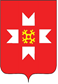 «УДМУРТ ЭЛЬКУНЫСЬ МОЖГА  ЁРОС МУНИЦИПАЛ ОКРУГ» МУНИЦИПАЛ КЫЛДЫТЭТЫСЬДЕПУТАТЪЕСЛЭН КЕНЕШСЫ№ № п/пФамилия,имя, отчествоДата рожденияАдрес места жительстваСерия, номер паспорта или заменяющего его документаДата подписиПодпись№№ ппФамилия, имя, отчество, Год рождения (в возрасте 18 лет - число, месяц рождения)Адрес регистрации по месту жительстваПодпись